 Все ли детские товары подлежат обязательной сертификации?Обязательной сертификации подлежат все игрушки.На парфюмерно-косметическую продукцию для детей и продукцию предназначенной для детей и подростков (изделия для ухода за детьми, одежда, обувь, коляски детски и велосипеды, издательская книжная и журнальная продукция, школьно-письменные принадлежности (кроме учебников и учебных пособий) соответствие требованиям технических регламентов осуществляется в форме декларирования или в форме сертификации. Многие музыкальные игрушки издают очень громкие звуки. Не вредны ли такие игрушки?Техническим регламентом в озвученных игрушках нормируется уровень звука (кроме игрушек-моделей для спортивных игр), например, эквивалентный уровень звука игрушек, должен быть для детей до 3 лет - не более 60 дБА; для детей от 3 до 6 лет - не более 65 дБА; для детей старше 6 лет - не более 70 дБА.Если изготовителем представлена документация, подтверждающая соответствие изделия требованиям технического регламента, то можно считать ее безопасной.Какие требования должны предъявляться к материалам, из которых изготовлены игрушки? Какая должна быть пластмасса, резина?Материалы, из которых изготовлены игрушки, должны быть чистыми, неинфицированными, уровень миграции и выделение вредных химических веществ из игрушек должны соответствовать требованиям гигиенической безопасности. Например, в игрушках для детей до 3 лет, не допускается миграция химических веществ 1-го класса опасности. При изготовлении игрушек не допускается применение вторичного сырья, использование материалов, размер которых во влажной среде увеличивается более чем на 5 %. Защитно-декоративное покрытие игрушек должно быть стойким к влажной обработке, действию слюны и пота. Мягконабивные игрушки не должны содержать в наполнителе твердых или острых инородных предметов и должны быть пожаробезопасными.Как действовать родителям, если ребенку был причинен вред в летнем оздоровительном лагере?Во - первых, необходимо убедиться, что вред причинен не вследствие непреодолимой силы или нарушения ребенком установленных правил.Во - вторых, собрать доказательства причинения вреда вследствие оказания услуги ненадлежащего качества или не соответствующей установленным требованиям (медицинские справки, выписки и т.п.), а также документальное подтверждение понесенных расходов и убытков.Далее следует обратиться с письменной претензией в адрес организации (лагеря). В претензии необходимо указать, какой вред причинен и сформулировать свои требования. Претензию с приложениями необходимо вручить лично под роспись, либо направить заказным письмом с уведомлением о вручении и описью вложения. В претензии также необходимо установить разумный срок для выполнения заявленных требований.В случае отсутствия ответа на претензию, либо невыполнения заявленных требований в полном объеме, следует обратиться в суд с соответствующим исковым заявлением.Ждем Вас по адресам:ФБУЗ «Центр гигиены и эпидемиологии в Иркутской области».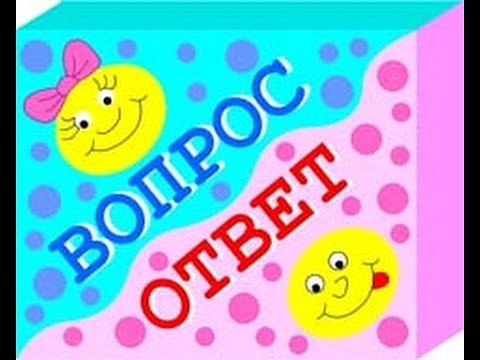 Консультационный центр, консультационные пунктыдля  потребителейг.Иркутск, ул.Трилиссера, 51,   8(395-2)22-23-88kc-zpp.irk@yandex.ruг.Шелехов, ул.Ленина, 9   тел.8(395-50) 4-18-69 kc-zpp.irk@yandex.ruг.Ангарск, 95 кв. д.17   тел.8(395-5) 67-13-50                    Kp-zpp.ang@yandex.ruг.Усолье-Сибирское, ул.Ленина, 73                           тел.8(395-43) 6-79-24    kp-zpp.us@yandex.ruг.Черемхово, ул.Плеханова, 1тел.8(395-46) 5-66-38; ffbuz-cheremxovo@yandex.ruг.Саянск, мкр.Благовещенский, 5ател.8(395-53) 5-24-89;  kp-zppsk@yandex.ruп.Залари тел.8 (395-2) 54-13-37 (Иркутск);kc-zpp.irk@yandex.ruг.Тулун,     ул.Виноградова, 21тел. 8(395-30) 2-10-20;  kc-zpp.irk@yandex.ruг.Нижнеудинск, ул.Энгельса, 8                                    тел.8(395-57)7-09-74; Kрzpp-NU@yandex.ruг.Тайшет,ул.Северовокзальная,   17А-1Н,                                         тел. 8(395-63) 5-21-58;ffbuz-taishet@yandex.ruг.Братск, ул.Муханова, 20,                                                    тел.8(395-3) 42-94-00; kp-zpp.BK@yandex.ruг.Железногорск-Илимский, 3 кв., д.40                 тел.8(395-66) 3-05-29ffbuz-zheleznogorsk@yandex.ruг.Усть-Илимск, лечебная зона, 6                                        тел.8(395-35) 6-44-46; kp-zpp.UI@yandex.ruг.Усть-Кут, ул.Кирова, 91тел.8(395-65)5-26-44; kc-zpp.irk@yandex.ruп.Усть-Ордынский, пер.1-ый Октябрьский, 12  тел.8(395-41) 3-10-78  kc-zpp.uobo@yandex.ru